What you must know about PSA oxygen concentrators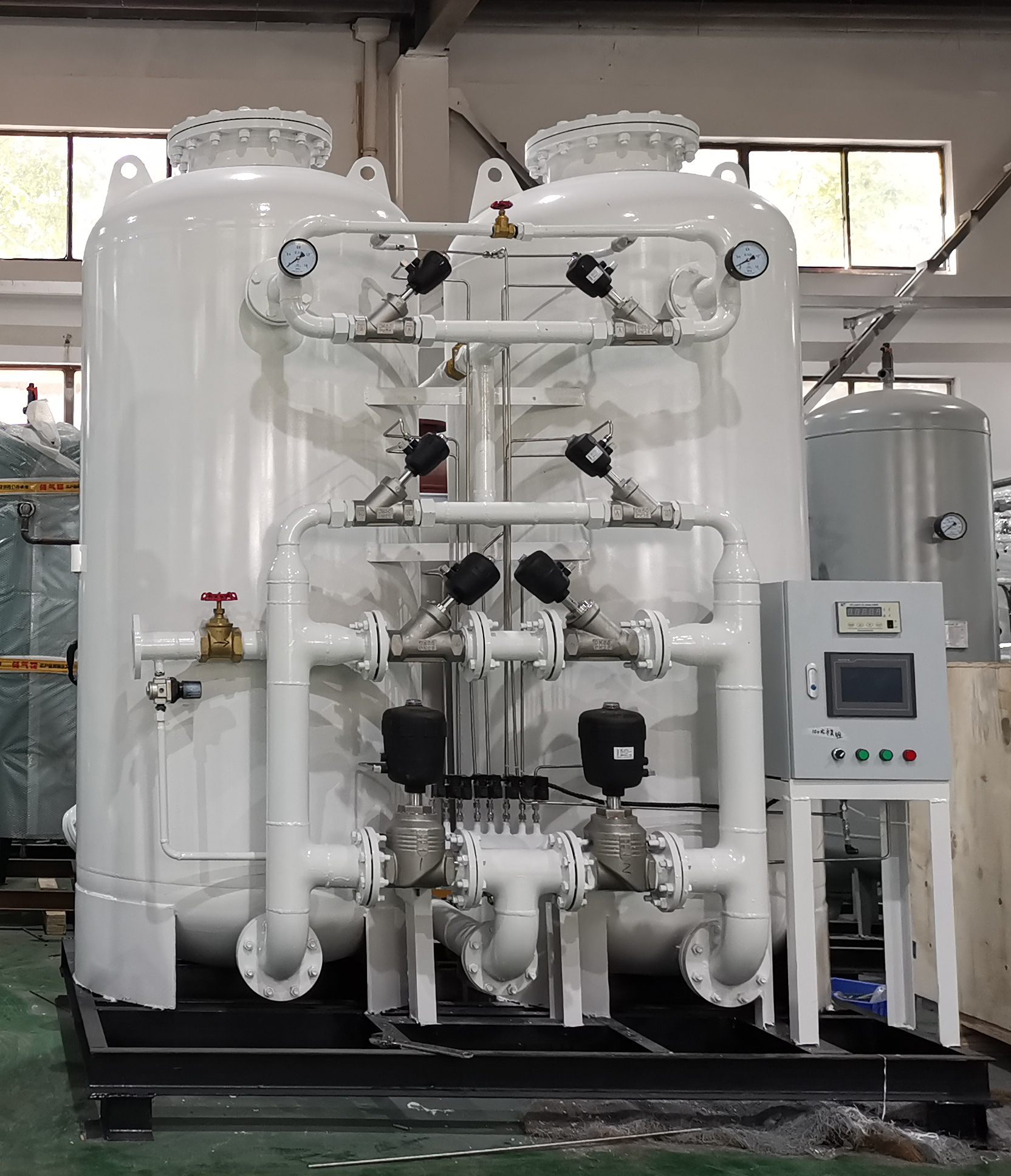 PSA oxygen generators use zeolite molecular sieves as adsorbents to produce oxygen using the PSA principle. At a certain pressure， the zeolite molecular sieve has a different oxygen/nitrogen adsorption capacity， i.e. the nitrogen adsorption capacity is much greater than the oxygen adsorption capacity.What are the components of a PSA oxygen plant?Air compressor and aftercoolerThe air compressor compresses the air to 7.5 bar and cools it to ambient temperature in a shell and tube heat exchanger. The air compressor is unloaded with the help of a mechanical unloading.Oxygen booster vesselThe oxygen from the PSA module will have a different purity depending on the pressure adsorbed during a one-minute cycle time. The excellent engineering of this vessel provides you with a high quality product. The output received is also obtained at a constant pressure and a constant average gas purity.Air ReceiverThis is a buffer vessel/small compressed air reservoir for a continuous supply of air to the system and therefore eliminates pressure pulsations.In addition， moisture is drained from the bottom by means of an automatic drain.Raw oxygen flow meterA rotameter at the outlet of the oxygen booster vessel is used to check the flow of oxygen extracted from the PSA system.Oxygen percentage analyserA digital on-line oxygen analyser is installed to monitor the oxygen percentage level at the outlet.